ФизкультминуткаФизкультминутка «По ровненькой дорожке».По ровненькой дорожке,                Дети идут шагом,По ровненькой дорожкеШагают наши ножки,Раз-два, раз-два,По камешкам, по камешкам,       прыгают на двух ногах,По камешкам, по камешкам...В яму — бух!        приседают на корточкиФизкультминутка «Ракета» 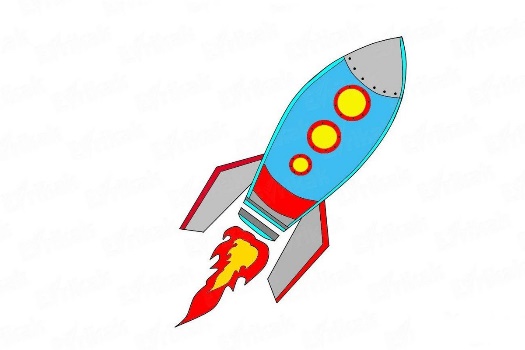 А сейчас мы с вами, дети,Улетаем на ракете.На носки поднимись, А потом руки вниз..Раз, два, три, четыре –Вот летит ракета ввысь!(1—2 — стойка на носках, руки вверх, ладони образуют «купол ракеты»; 3—4 — основная стойка.)Физкультминутка «Бабочка» Спал цветок и вдруг проснулся, (Туловище вправо, влево.)Больше спать не захотел, (Туловище вперед, назад.)Шевельнулся, потянулся, (Руки вверх, потянуться.)Взвился вверх и полетел. (Руки вверх, вправо, влево.)Солнце утром лишь проснется,Бабочка кружит и вьется. (Покружиться)Физкультминутка «Будем прыгать как лягушка» Будем прыгать, как лягушка,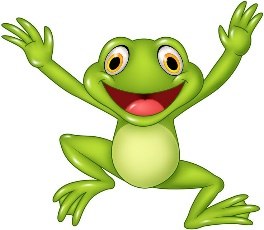 Чемпионка-попрыгушка.За прыжком — другой прыжок,Выше прыгаем, дружок! (Прыжки.)Физкультминутка «Вот летит большая птица»Вот летит большая птица,Плавно кружит над рекой. (Движения руками, имитирующие махи крыльями.)Наконец, она садитсяНа корягу над водой. (Дети садятся на несколько секунд в глубокий присед.)Утренняя гимнастика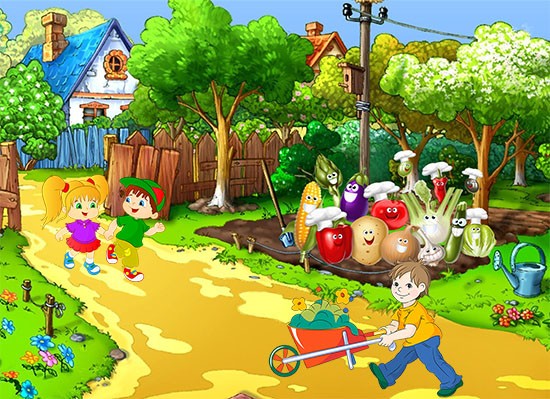 «Веселый огород»В огород мы пойдем, урожай соберем!Ходьба стайкой за воспитателем 10 сек.Эй, лошадка, го-гоп,Отвези нас в огород.Бег стайкой за взрослым 8 сек.ОРУ «Веселый огород»1.«Капуста»У капусты качаны -вот такой величины!И. п. – стоя, ноги слегка расставлены, руки вниз. Поднять руки через стороны вверх, соединить пальцы, образовав кольцо, - И. п. – 3 раза.2.«Морковка»Прячет морковка свой носик на грядке.Видно, морковка играет в прятки!И. п. – сидя, опора на кисти рук, поставленных с боков. Согнуть ноги, обхватить руками колени, голову опустить – и. п. – 4раза3.«Горошина»Не послушный горохРаскатился …Ох, ох!Вы, горошины, бегите.Домик свой скорей найдите.Бег врассыпную под музыку, с окончанием музыки дети бегут к взрослому. – 2 раза.Вот и кончилась игра!А теперь на завтрак дружно зашагала детвора.Ходьба стайкой за воспитателем.Подвижные игры«Дружно по дорожке»Инвентарь: цветной шнур, веревка или скакалка длиной 1,5-2 м.На полу комнаты цветным шнуром, веревкой или скакалкой обозначается линия. Мама с ребенком становятся друг за другом в начале линии. Мама предлагает малышу «погулять по дорожке» При этом она произносит следующий текст:Дружно по дорожке,Дружно по дорожкеШагают наши ножки:Раз, два, раз, два –Шагают наши ножки.По кочкам, по камешкамПо кочкам, по камешкам…В ямку – бух!Ребенок двигается вслед за мамой вдоль линии. На слова «по кочкам, по камешкам» они вместе прыгают на двух ногах, слегка продвигаясь вперед, руки на пояс; на слова «в ямку - бух» присаживаются на корточки, руки кладут на колени. Когда мама скажет «Вылезли из ямки», ребенок вместе с ней встает на ногши.«За мамой»Инвентарь: кукла, одетая для прогулки (шапочка, пальто, ботинки), или машинка на веревочке.Ребенок становится на ковре рядом с мамой. В руках у мамы кукла или машинка. Мама говорит малышу «Я иду с куклой (машинкой) на прогулку. Пойдем со мной!» После этих слов мама начинает движение в обход по комнате, ребенок идет рядом с ней. Через 15-20 секунд мама останавливается, поворачивается лицом к малышу и произносит: «Кукла (машинка) устала, пора отдыхать». Затем мама кладет куклу (веревочку от машинки) на коврик, вместе с ребенком присаживается на корточки, складывают руки под щекой – «засыпают». Через 10-15 секунд мама вновь приглашает ребенка «на прогулку» - игра повторяется.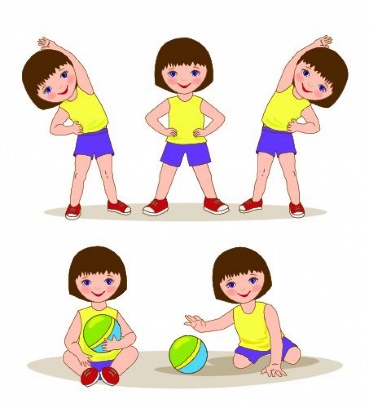  Общеразвивающие упражнения Упражнения с мячом:  -прокатывание мяча друг другу-прокатывание с попаданием в предметы (расстояние 1,5-2 м).-«Прокати по дорожке» - катание мяча (шарика) между палками (расстояние 2-3 м)-бросание вверх и ловля (не менее 3-4 раз подряд); удар о землю и ловля-бросание друг другу и ловля (расстояние 1-1,5 м)-бросание мяча двумя руками из-за головы в положении стоя и сидя-отбивание после удара о землю двумя руками, одной рукой (правой и левой) не менее 5 раз подрядУпражнения в беге: -в колонне, со сменой направления.- «Вот какие быстрые ножки» - бег на носках, широкими шагами.-по кругу, держась за руки, за шнур.-змейкой, обегая поставленные в ряд предметы.-с ускорением и замедлением темпа,по узкой дорожке, между линиями.Упражнения в равновесии: -ходьба по шнуру с мешочком на голове-ходьба по шнуру, положенному прямо, по кругу, зигзагообразно.-«Пройди по мостику» Цель: учить ходьбе по наклонной доске.    Прыжки:  - «Маленькие зайчики скачут на лужайке» - прыжки на двух ногах с продвижением вперед- подскоки на месте (ноги вместе -врозь, одна - вперед, другая -назад)-прыжки на двух ногах с продвижением вперед до середины площадки, обратно вернуться спокойным шагом (3-4 раза).